VSTUPNÍ ČÁSTNázev komplexní úlohy/projektuBourací (demoliční) práceKód úlohy36-u-3/AE36Využitelnost komplexní úlohyKategorie dosaženého vzděláníH (EQF úroveň 3)Skupiny oborů36 - Stavebnictví, geodézie a kartografieVazba na vzdělávací modul(y)Bourací (demoliční) práceŠkolaStřední odborná škola energetická a stavební, Obchodní akademie a Střední zdravotnická škola, Chomutov, příspěvková organizace, Na Průhoně, ChomutovKlíčové kompetenceDatum vytvoření18. 07. 2019 19:13Délka/časová náročnost - Odborné vzdělávání12Délka/časová náročnost - Všeobecné vzděláváníPoznámka k délce úlohyRočník(y)3. ročníkŘešení úlohyindividuálníCharakteristika/anotaceKomplexní úloha Bourací (demoliční) práce je ve formě závěrečné zkoušky po absolvování odborného modulu Bourací (demoliční) práce.Komplexní úloha je rozdělena do dílčích částí, které jsou uvedeny ve formuláři komplexní úlohy. Zadání a řešení jsou uvedena v jednotlivých přílohách. Cílem je ověřit, zda se student orientuje v dané problematice a je schopen využívat získané vědomosti.Cílem komplexní úlohy je ověřit znalosti z odborného modulu Bourací (demoliční) práce, kde studenti získají odborné znalosti a vědomosti z oblasti bourání budov, dále se seznámí s druhy bouracích prací, se zajišťovacími a přípravnými pracemi, se zásadami pro technologické postupy bourání a s mechanizací pro bourací práce, s jejím využitím v praxi i s jejími technickými parametry, také s její obsluhou a údržbou. Cílem je také seznámit studenty s bezpečností a ochranou zdraví při bouracích pracích.JÁDRO ÚLOHYOčekávané výsledky učeníStudent:orientuje se v zajišťovacích a přípravných pracíchrozlišuje zásady pro technologické postupy bouránícharakterizuje a popíše základní povinnosti dodavatele bouracích pracínavrhuje vhodný způsob bouránínavrhuje správný postup při zvoleném způsobu bouránícharakterizuje a popíše bourání svislých konstrukcí postupným rozebíránímcharakterizuje a popíše bourání vodorovných konstrukcí postupným rozebíránímcharakterizuje a popíše bourání výbušninamiorientuje se v bourání pomocí mechanizacecharakterizuje a popíše bourání strženímcharakterizuje a popíše bourání rozbíjenímrozlišuje stroje a zařízení pro bourací prácecharakterizuje a popíše jednotlivé druhy mechanizacenavrhuje vhodné použití mechanizace pro konkrétní bourací prácesamostatně pracuje s internetem, kde vyhledává zadané úkoly (např. mechanizaci, výrobce, dodavatele apod.)orientuje se v technických listech výrobců mechanizace a samostatně pracuje s jejich katalogy, kde vyhledává stroje zadaných parametrů pro konkrétní bourací prácecharakterizuje, popíše a dodržuje BOZ při bourání budov a konstrukcíSpecifikace hlavních učebních činností žáků/aktivit projektu vč. doporučeného časového rozvrhuV ústní části lze volit jedno z daných témat s kratším časovým limitem (5 minut) nebo lze témata spojit do dvojice či trojice libovolnou kombinací s delším časovým limitem (10 nebo 15 minut). Student se samostatně se připraví v 5, 10 nebo 15ti minutovém limitu. Po přípravě bude uceleně a věcně 5, 10 nebo 15 minut (dle počtu otázek) hovořit na dané téma (tato část zároveň slouží jako příprava k ÚZZ – komunikace, přesnost, věcnost, odborná terminologie...). V písemné části student individuálně vypracuje zadaný písemný test. U každé otázky vybere jednu ze tří možných odpovědí, případně otázku písemně doplní. Časový limit 10 minut, testových otázek 15.V praktické části student vypracuje zadanou tematickou doplňovačku a vyhledá na internetu informace potřebné k zodpovězení otázek zadaných zkoušejícím (např. vyhledá elektrická bourací kladiva – výrobce a technické parametry, vyhledá elektrická sekací kladiva – výrobce a technické parametry, vyhledá elektrická vrtací kladiva – výrobce a technické parametry, vyhledá bourací stroje, adaptéry pro bourací stroje, jejich parametry, výrobce, dodavatele či prodejce apod.). K dispozici bude mít přístup k internetu. Časový limit je 30 minut.Metodická doporučeníKomplexní úlohu lze využít pro ověření znalostí po absolvování odborného vzdělávacího modulu Bourací (demoliční) práce. Tento odborný modul zakončený komplexní úlohou by měl předcházet praktickému vyučování se stejnou tematikou a směřovat k přípravě na odborný výcvik, aby studenti v praxi využili znalosti a vědomosti, které získali v teoretické části.Způsob realizaceV teoretickém vyučování.Komplexní úloha bude řešena v odborné učebně s přístupem k internetu.PomůckyTechnické vybavení: počítače, dataprojektor, plátno na promítání, přístup k internetuUčební pomůcky pro učitele: seznam otázek k ústní zkoušce, písemný test, doplňovačka (počet vyhotovení odpovídá počtu studentů ve třídě), odbornou učebnici pro předmět Přestavby budov, katalogy a technické listy výrobců bouracích stavebních strojů, zadání pro vyhledávání výrobců, dodavatelů či prodejců a technických parametrů zadaných strojů a zařízení na internetuUčební pomůcky pro žáka: psací potřebyVÝSTUPNÍ ČÁSTPopis a kvantifikace všech plánovaných výstupůPopis ověřování dosažených výsledků:  Ústně – odpovídat samostatně a věcně na vybrané téma (hodnocena je odborná správnost odpovědí a vhodné používání odborné terminologie)Písemně – písemný test (otázky s možností výběru ze tří nabídnutých odpovědí, u každé otázky vybere jednu ze tří možných odpovědí)Prakticky – vyplnění doplňovačky, vyhledávání na internetu dle zadání (např. vyhledá elektrická bourací kladiva – výrobce a technické parametry, vyhledá elektrická sekací kladiva – výrobce a technické parametry, vyhledá elektrická vrtací kladiva – výrobce a technické parametry, vyhledá bourací stroje, adaptéry pro bourací stroje, jejich parametry, výrobce, dodavatele či prodejce apod.)Zadání a řešení jsou uvedena v jednotlivých přílohách, které jsou přiloženy ve formuláři komplexní úlohy.Kritéria hodnoceníV ústní zkoušce se hodnotí správnost a výstižnost formulací odpovědí včetně používání odborné terminologie.Individuální hodnocení:VýborněChvalitebněDobřeDostatečněNedostatečněV písemné zkoušce se hodnotí počet správných odpovědí na otázky v písemném testu, kde má student možnost výběru ze tří nabídnutých odpovědí.Bodové hodnocení:Výborně: 15–14 správných odpovědí Chvalitebně: 13–12 správných odpovědí Dobře: 11–10 správných odpovědí Dostatečně: 9–8 správných odpovědí Nedostatečně: 7–0 správných odpovědí V praktické části zkoušky se hodnotí správné vyplnění doplňovačky a prokázání schopnosti práce s internetem dle zadání.Individuální hodnocení:VýborněChvalitebněDobřeDostatečněNedostatečněÚspěšné absolvování odborného modulu je podmíněno tím, že student musí splnit všechny tři části zkoušky.Doporučená literaturaKÁRNÍK, V. Přestavby budov. Praha: SNTL – Nakladatelství technické literatury, 1986. L17-C1-IV-31/75320.PODLENA, V. Přestavby budov, obor zednické práce. Praha: Parta, 2006. ISBN 80-7320-018-X.Katalogy a technické listy výrobců bourací mechanizace.Propagační materiály firem zabývajících se bouracími pracemi.Normy ČSN a ISO.InternetPoznámky3. ročník Obor vzdělávání: 36-67-H/01 Zedník(Doporučení k zařazení do UP pro třetí ročníky oborů vzdělávání skupiny 36, např. 36-66-H/01 Montér suchých staveb, 36-67-E/01 Zednické práce)Požadovaná úroveň vstupních vědomostí a dovedností: absolvování odborného modulu Bourací (demoliční) práce.Tento odborný modul zakončený komplexní úlohou by měl předcházet praktickému vyučování se stejnou tematikou a směřovat k přípravě na odborný výcvik, aby studenti v praxi využili znalosti a vědomosti, které získali v teoretické části.Obsahové upřesněníOV RVP - Odborné vzdělávání ve vztahu k RVPPřílohydoplnovacka_zadani_Bourani-budov.docxdoplnovacka_reseni_Bourani-budov.docxpisemna-cast_zadani_Bouraci-demolicni-prace.docxpisemna-cast_reseni_Bouraci-demolicni-prace.docxustni-cast_zadani_Bouraci-demolicni-prace.docxMateriál vznikl v rámci projektu Modernizace odborného vzdělávání (MOV), který byl spolufinancován z Evropských strukturálních a investičních fondů a jehož realizaci zajišťoval Národní pedagogický institut České republiky. Autorem materiálu a všech jeho částí, není-li uvedeno jinak, je Iva Halbichová. Creative Commons CC BY SA 4.0 – Uveďte původ – Zachovejte licenci 4.0 Mezinárodní.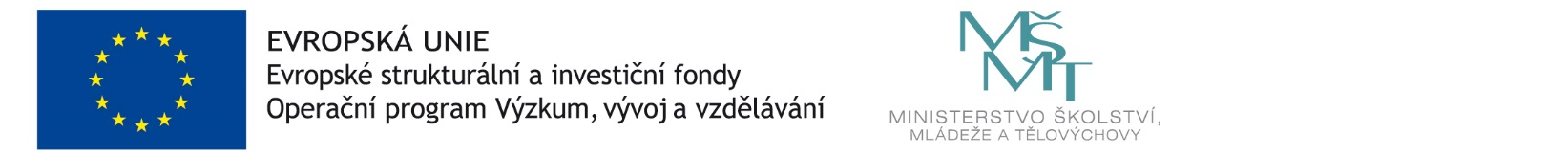 